Compilation date: 18/05/2015Revision No: 1Section 1: Identification of the substance/mixture and of the company/undertaking1.1. Product identifierProduct name: BRISTOL SOAP – WUL all grades1.2. Relevant identified uses of the substance or mixture and uses advised against1.3. Details of the supplier of the safety data sheetCompany name:  Stevens & Stevens LLPAtworth Bus PkAtworthWiltshireSN12 8SBUKTel: +44 (0)1225 702073Fax: +44 (0)1225 790392Email: bristolsoaps@gmail.com1.4. Emergency telephone numberEmergency tel: +44 (0)1225 702073 (office hours only)Section 2: Hazards identification2.1. Classification of the substance or mixture2.2. Label elements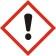 Precautionary statements: P264: Wash hands thoroughly after handling.P280: Wear protective gloves/protective clothing/eye protection/face protection.P302+352: IF ON SKIN: Wash with plenty of water/for at least 5-10 minutes.P305+351+338: IF IN EYES: Rinse cautiously with water for several minutes. Remove [cont...]contact lenses, if present and easy to do. Continue rinsing.P321: Specific treatment (see instructions on this label).P332+313: If skin irritation occurs: Get medical attention.2.3. Other hazardsPBT: This product is not identified as a PBT/vPvB substance.Section 3: Composition/information on ingredients3.2. MixturesHazardous ingredients:ALCOLHOLS C12-14,ETHOXYLATED , SODIUM SALTSSection 4: First aid measuresImmediate / special treatment: Eye bathing equipment should be available on the premises. Section 5: Fire-fighting measures5.1. Extinguishing mediaExtinguishing media: Suitable extinguishing media for the surrounding fire should be used. Use water spray to cool containers. 5.2. Special hazards arising from the substance or mixtureExposure hazards: In combustion emits toxic fumes. 5.3. Advice for fire-fightersAdvice for fire-fighters: Wear self-contained breathing apparatus. Wear protective clothing to prevent contact with skin and eyes. Section 6: Accidental release measures6.1. Personal precautions, protective equipment and emergency proceduresPersonal precautions: Refer to section 8 of SDS for personal protection details. If outside do not approach from downwind. If outside keep bystanders upwind and away from danger point. Mark out the contaminated area with signs and prevent access to unauthorised personnel. Turn leaking containers leak-side up to prevent the escape of liquid. 6.2. Environmental precautionsEnvironmental precautions: Do not discharge into drains or rivers. Contain the spillage using bunding. 6.3. Methods and material for containment and cleaning upClean-up procedures: Absorb into dry earth or sand. Transfer to a closable, labelled salvage container for disposal by an appropriate method. 6.4. Reference to other sectionsReference to other sections: Refer to section 8 of SDS. Section 7: Handling and storage7.1. Precautions for safe handlingHandling requirements: Avoid direct contact with the substance. Ensure there is sufficient ventilation of the area. Do not handle in a confined space. Avoid the formation or spread of mists in the air. 7.2. Conditions for safe storage, including any incompatibilitiesStorage conditions: Store in a cool, well ventilated area. Keep container tightly closed. 7.3. Specific end use(s)Specific end use(s): No data available. Section 8: Exposure controls/personal protectionEngineering measures: Ensure there is sufficient ventilation of the area. Respiratory protection: Self-contained breathing apparatus must be available in case of emergency. Hand protection: Protective gloves. Eye protection: Safety glasses. Ensure eye bath is to hand. Skin protection: Protective clothing. Section 9: Physical and chemical propertiesOther information: No data available.Section 10: Stability and reactivity10.1. ReactivityReactivity: Stable under recommended transport or storage conditions. 10.2. Chemical stabilityChemical stability: Stable under normal conditions. 10.3. Possibility of hazardous reactionsHazardous reactions: Hazardous reactions will not occur under normal transport or storage conditions. Decomposition may occur on exposure to conditions or materials listed below. 10.4. Conditions to avoidConditions to avoid: Heat. 10.5. Incompatible materialsMaterials to avoid: Strong oxidising agents. Strong acids. 10.6. Hazardous decomposition productsHaz. decomp. products: In combustion emits toxic fumes. Section 11: Toxicological information11.1. Information on toxicological effectsHazardous ingredients:ALCOLHOLS C12-14,ETHOXYLATED , SODIUM SALTSToxicity values: No data available.Symptoms / routes of exposureSection 12: Ecological information12.1. ToxicityEcotoxicity values: No data available.12.2. Persistence and degradabilityPersistence and degradability: Biodegradable. 12.3. Bioaccumulative potentialBioaccumulative potential: No bioaccumulation potential. 12.4. Mobility in soilMobility: Readily absorbed into soil. 12.5. Results of PBT and vPvB assessmentPBT identification: This product is not identified as a PBT/vPvB substance.12.6. Other adverse effectsOther adverse effects: Negligible ecotoxicity. Section 13: Disposal considerations13.1. Waste treatment methodsDisposal operations: Transfer to a suitable container and arrange for collection by specialised disposal company. NB: The user's attention is drawn to the possible existence of regional or national regulations regarding disposal. Section 14: Transport information14.1. UN numberUN number: Not applicableSpecial precautions: No special precautions. Section 15: Regulatory information15.1. Safety, health and environmental regulations/legislation specific for the substance or mixtureSpecific regulations: Not applicable. 15.2. Chemical Safety AssessmentSection 16: Other informationOther informationand shall be used only as a guide. This company shall not be held liable for any damage resulting from handling or from contact with the above product. [final page]Classification under CLP:Eye Irrit. 2: H319; Skin Irrit. 2: H315Classification under CHIP:This product has no classification under CHIP.Label elements:Hazard statements:H315: Causes skin irritation.H319: Causes serious eye irritation.Signal words:WarningHazard pictograms:GHS07: Exclamation markEINECSCASCHIP ClassificationCLP ClassificationPercent500234868891-38-3  -Skin Irrit. 2: H315; Eye Irrit. 2: H31910-30%4.1. Description of first aid measures4.1. Description of first aid measuresSkin contact:Remove all contaminated clothes and footwear immediately unless stuck to skin. Wash immediately with plenty of soap and water. Eye contact:Bathe the eye with running water for 15 minutes. Consult a doctor. Ingestion:Wash out mouth with water. Consult a doctor. Inhalation:Remove casualty from exposure ensuring one's own safety whilst doing so. Consult a doctor. 4.2. Most important symptoms and effects, both acute and delayed4.2. Most important symptoms and effects, both acute and delayedSkin contact:There may be irritation and redness at the site of contact. Eye contact:There may be irritation and redness. The eyes may water profusely. Ingestion:There may be soreness and redness of the mouth and throat. Inhalation:There may be irritation of the throat with a feeling of tightness in the chest. Exposure may cause coughing or wheezing. Delayed / immediate effects:Immediate effects can be expected after short-term exposure. 4.3. Indication of any immediate medical attention and special treatment needed4.3. Indication of any immediate medical attention and special treatment needed8.1. Control parametersWorkplace exposure limits:No data available.DNEL/PNEC ValuesDNEL / PNECNo data available.8.2. Exposure controls9.1. Information on basic physical and chemical properties9.1. Information on basic physical and chemical properties9.1. Information on basic physical and chemical propertiesState:Liquid Colour:GreenOdour:LemonSolubility in water:Soluble Viscosity:Viscous Relative density:1.05pH: 7-89.2. Other informationORALRATLD50>2000-5000mg/kgSkin contact:There may be irritation and redness at the site of contact. Eye contact:There may be irritation and redness. The eyes may water profusely. Ingestion:There may be soreness and redness of the mouth and throat. Inhalation:There may be irritation of the throat with a feeling of tightness in the chest. Exposure may cause coughing or wheezing. Delayed / immediate effects:Immediate effects can be expected after short-term exposure. 14.2. UN proper shipping name14.3. Transport hazard class(es)Transport class: Not applicable14.4. Packing groupPacking group: Not applicable14.5. Environmental hazardsEnvironmentally hazardous: NoMarine pollutant:No14.6. Special precautions for userOther information:This safety data sheet is prepared in accordance with Commission Regulation (EU) No 453/2010.* indicates text in the SDS which has changed since the last revision.Phrases used in s.2 and s.3:H315: Causes skin irritation.H319: Causes serious eye irritation.Legal disclaimer:The above information is believed to be correct but does not purport to be all inclusive 